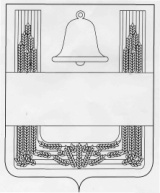 	          ЛИПЕЦКАЯ ОБЛАСТЬ                           ПОСТАНОВЛЕНИЕ             АДМИНИСТРАЦИИ  СЕЛЬСКОГО ПОСЕЛЕНИЯ	ДМИТРЯШЕВСКИЙ СЕЛЬСОВЕТ                ХЛЕВЕНСКОГО МУНИЦИПАЛЬНОГО РАЙОНА16.02.2016 год	с.Дмитряшевка	                             №25    Об отмене постановления администрации сельского поселения Дмитряшевский сельсовет Хлевенского муниципального района Липецкой области №164 от 14.09.2015 г. «Об утверждении административного регламента предоставления муниципальной услуги по предоставлению земельных участков для индивидуального жилищного строительства из земель,государственная собственность на которые не разграничена или находится в муниципальной собственности»         В целях приведения нормативных правовых актов в соответствие с действующим законодательством администрация сельского поселения Дмитряшевский сельсовет ПОСТАНОВЛЯЕТ :1.Отменить постановление администрации сельского поселения Дмитряшевский сельсовет Хлевенского муниципального района Липецкой области №164 от14.09.2015 г « Обутверждении административного регламента предоставления муниципальной услуги по предоставлению земельных участков для индивидуального жилищного строительства из земель,государственная собственность на которые не разграничена или находится в муниципальной собственности» 2.Настоящее постановление  вступает в силу со дня его обнародования.Глава сельского поселенияДмитряшевский сельсовет                                                        А.В.Дедов